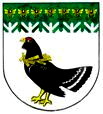 от 29 июня 2022 года № 421Об утверждении формы проверочного листа, применяемого при осуществлении  муниципального контроля на автомобильном транспорте и в дорожном хозяйстве в границах Мари-Турекского муниципального районаВ соответствии с Федеральным законом от 31.07.2020 N 248-ФЗ «О государственном контроле (надзоре) и муниципальном контроле в Российской Федерации», постановлением Правительства Российской Федерации от 27.10.2021 N 1844 «Об утверждении требований к разработке, содержанию, общественному обсуждению проектов форм проверочных листов, утверждению, применению, актуализации форм проверочных листов, а также случаев обязательного применения проверочных листов», администрация Мари-Турекского муниципального района п о с т а н о в л я е т: 1. Утвердить прилагаемую форму проверочного листа, применяемого при осуществлении муниципального контроля на автомобильном транспорте и в дорожном хозяйстве в границах Мари-Турекского муниципального района. 2. Разместить настоящее постановление на официальном сайте администрации Мари-Турекского муниципального района в информационно-телекоммуникационной сети «Интернет».3. Контроль за исполнением настоящего постановления возложить на первого заместителя главы администрации Мари-Турекского муниципального района  Республики Марий Эл А.С.Зыкова.Приложение к постановлению администрацииМари-Турекского муниципального районаот 29 июня 2022 года № 421ФОРМА проверочного листа, применяемого при осуществлении  муниципального контроля на автомобильном транспорте и в дорожном хозяйстве в границах Мари-Турекского муниципального района_________________________________________________________________________ (наименование контрольного органа _________________________________________________________________________ реквизиты нормативного правового акта об утверждении формы проверочного листа) 1. Объект контрольного мероприятия: ________________________________________2. Контролируемое лицо (фамилия, имя и отчество (при наличии) гражданина или индивидуального предпринимателя, являющегося контролируемым лицом, его идентификационный номер налогоплательщика и (или) основной государственный регистрационный номер индивидуального предпринимателя, адрес регистрации гражданина или индивидуального предпринимателя, наименование юридического лица, являющегося контролируемым лицом, его идентификационный номер налогоплательщика и (или) основной государственный регистрационный номер, адрес организации (ее филиалов, представительств, обособленных структурных подразделений): _____________________________________________________________________________ _____________________________________________________________________________ _____________________________________________________________________________3. Место проведения контрольного мероприятия с заполнением проверочного листа: _____________________________________________________________________________ _____________________________________________________________________________4. Реквизиты решения о проведении контрольного мероприятия: _____________________________________________________________________________ _____________________________________________________________________________5. Учетный номер контрольного мероприятия и дата присвоения учетного номера контрольного мероприятия в едином реестре проверок: _________ _____________________________________________________________________________6. Должность, фамилия и инициалы должностного лица (лиц) контрольного органа, проводящего (их) контрольное мероприятие и заполняющего (их) проверочный лист _____________________________________________________________________________ _____________________________________________________________________________7. Перечень контрольных вопросов, отражающих содержание обязательных требований, ответы на которые свидетельствуют о соблюдении или несоблюдении юридическим лицом, индивидуальным предпринимателем, гражданином обязательных требований, составляющих предмет проверки:(должность, фамилия, имя, отчество (последнее - при наличии) представителя контролируемого лица) (должность, фамилия, имя, отчество (последнее - при наличии) представителя контролируемого лица) (должность, фамилия, имя, отчество (последнее - при наличии) лица, проводящего контрольное мероприятие и заполняющего проверочный лист) Копию проверочного листа получил(а): (фамилия, имя, отчество (последнее - при наличии), должность руководителя, иного должностного лица или уполномоченного представителя юридического лица, индивидуального предпринимателя, его уполномоченного представителя) "__" ____________________ 20__ г. _________________________________________                                                                                         (подпись) Отметка об отказе получения проверочного листа: _________________________________________________________________________ (фамилия, имя, отчество (последнее - при наличии), уполномоченного должностного лица (лиц), проводящего проверку) "__" ____________________ 20__ г. _________________________________________                                                                                             (подпись )МАРИЙ ЭЛ РЕСПУБЛИКЫНМАРИЙ ТУРЕК МУНИЦИПАЛЬНЫЙ РАЙОНЫНАДМИНИСТРАЦИЙЖЕАДМИНИСТРАЦИЯМАРИ-ТУРЕКСКОГО МУНИЦИПАЛЬНОГО РАЙОНАРЕСПУБЛИКИ МАРИЙ ЭЛАДМИНИСТРАЦИЯМАРИ-ТУРЕКСКОГО МУНИЦИПАЛЬНОГО РАЙОНАРЕСПУБЛИКИ МАРИЙ ЭЛПУНЧАЛПОСТАНОВЛЕНИЕПОСТАНОВЛЕНИЕ   Глава администрации      Мари-Турекского муниципального района                     С.Ю.Решетов№п/пПеречень вопросов, отражающих содержание обязательных требований Нормативный правовой акт, содержащий обязательные требования (реквизиты, его структурная единица) Вывод о соблюде нии установ ленных требова ний Вывод о соблюде нии установ ленных требова ний Способ подтвержд ения соблюдения установлен ных требований Примечание №п/пПеречень вопросов, отражающих содержание обязательных требований Нормативный правовой акт, содержащий обязательные требования (реквизиты, его структурная единица) ДаНетСпособ подтвержд ения соблюдения установлен ных требований Примечание 1Паспортизация автомобильных дорог требования ч.1 ст. 15, ч. 2 и ч. 3 ст. 17 Федерального закона от 08.11.2007 г. № 257 – ФЗ «Об автомобильных дорогах и о дорожной деятельности в Российской Федерации и о внесении изменений в отдельные законодательные акты Российской Федерации», «О безопасности дорожного движения»; пп. 4 п. 9 раздела IV «Классификации работ по капитальному ремонту, ремонту и содержанию автомобильных дорог», утвержденной приказом Министерства транспорта Российской Федерации от 16.11.2012 № 402 Предоставление паспорта дороги Для владелььцев автомо бильны х дорог 2Оценка уровня содержания автомобильной дороги общего пользования местного значения ч. 2 ст. 17 Федерального закона от 08.11.2007 № 257-ФЗ «Об автомобильных дорогах и о дорожной деятельности в Российской Федерации и о внесении изменений в отдельные законодательные акты Российской Федерации»; Представление результатов оценки уровня содержания (актов, предписаний) Для владел ьцев автомо бильны х дорог 3Оценка технического состояния автомобильных дорог общего пользования местного значения ч. 4 ст. 17 Федерального закона от 08.11.2007 № 257-ФЗ «Об автомобильных дорогах и о дорожной деятельности в Российской Федерации и о внесении изменений в отдельные законодательные акты Российской Федерации»; п.п. 2-4 Порядка проведения оценки технического состояния автомобильных дорог (Приказ Минтранса России от 07.08.2020 № 288) Результаты повторной диагностики Для владел ьцев автомо бильны х дорог 4Временные ограничение или прекращение движения транспортных средств по автомобильны м дорогам ч.2 ст. 30 Федерального закона от 08.11.2007 № 257-ФЗ «Об автомобильных дорогах и о дорожной деятельности в Российской Федерации и о внесении изменений в отдельные законодательные акты Российской Федерации»; Акт о введении временных ограничений Для владел ьцев автомо бильны х дорог 5Контроль качества в отношении применяемых подрядными организациями дорожностроительных материалов и изделий Технический регламент Таможенного союза «Безопасность автомобильных дорог» п. 24.1 ст. 5 Результаты контроля Для владел ьцев автомо бильны х дорог 6Проведение мониторинга, включающего сведения о соблюдении (несоблюдении ) технических требований и условий, подлежащих обязательному исполнению ч. 8 ст. 26 Федерального закона от 08.11.2007 № 257-ФЗ «Об автомобильных дорогах и о дорожной деятельности в Российской Федерации и о внесении изменений в отдельные законодательные акты Российской Федерации»; приказ Минтранса России от 12.11.2013 № 348 «Об утверждении порядка осуществления владельцем автомобильной дороги мониторинга соблюдения технических требований и условий, подлежащих обязательному исполнению, при строительстве и реконструкции в границах придорожных полос автомобильных дорог объектов капитального строительства, объектов, предназначенных дляосуществления дорожной деятельности, и объектов дорожного сервиса, а также при установке рекламных конструкций, информационных щитов и указателей» Результаты мониторинга Для владел ьцев автомо бильны х дорог 7Покрытие проезжей части Технический регламент Таможенного союза «Безопасность автомобильных дорог» пп. а п. 13.2 Обследование автомобильной дороги Для владел ьцев автомо бильны х дорог и подря дных органи заций 8Водоотвод Технический регламент Таможенного союза «Безопасность автомобильных дорог» пп. а п. 13.2; Обследование автомобильной дороги Для владел ьцев автомо бильны х дорог и подря дных органи заций 9Сцепные качества дорожного покрытия Технический регламент Таможенного союза «Безопасность автомобильных дорог» пп. б п. 13.2 Обследование автомобильной дороги Для владел ьцев автомо бильны х дорог и подря дных органи заций 10Ровность дорожного покрытия Технический регламент Таможенного союза «Безопасность автомобильных дорог» пп. в п. 13.2 Обследование автомобильной дороги Для владел ьцев автомо бильны х дорог и подря дных органи заций 11Обочина Технический регламент Таможенного союза «Безопасность автомобильных дорог» пп. д, г п. 13.2 Обследование автомобильной дороги Для владел ьцев автомо бильны х дорог и подря дных органи заций 12Видимость Технический регламент Таможенного союза «Безопасность автомобильных дорог» пп. е п. 13.2 Обследование автомобильной дороги Для владел ьцев автомо бильны х дорог и подря дных органи заций 13Мосты, путепроводы Технический регламент Таможенного союза «Безопасность автомобильных дорог» п. 13.3 Обследование автомобильной дороги Для владел ьцев автомо бильны х дорог и подря дных органи заций 14Дорожные знаки Технический регламент Таможенного союза «Безопасность автомобильных дорог» пп. а п. 13.5 Обследование автомобильной дороги Для владел ьцев автомо бильны х дорог и подря дных органи заций 15Дорожная разметка Технический регламент Таможенного союза «Безопасность автомобильных дорог» пп. б п. 13.5 Обследование автомобильной дороги Для владел ьцев автомо бильны х дорог и подря дных органи заций 16Светофоры Технический регламент Таможенного союза "Безопасность автомобильных дорог" пп. в п. 13.5 Обследование автомобильной дороги Для владел ьцев автомо бильны х дорог и подря дных органи заций 17Железнодорож ные переезды Технический регламент Таможенного союза «Безопасность автомобильных дорог» пп. д п. 13.5 Обследование автомобильной дороги Для владел ьцев автомо бильны х дорог и подря дных органи заций 18Временные знаки и светофоры Технический регламент Таможенного союза «Безопасность автомобильных дорог» пп. е п. 13.5 Обследование автомобильной дороги Для владел ьцев автомо бильны х дорог и подря дных органи заций 19Ограждения Технический регламент Таможенного союза «Безопасность автомобильных дорог» п. 13.6 Обследование автомобильной дороги Для владел ьцев автомо бильны х дорог и подря дных органи заций 20Наружная реклама Технический регламент Таможенного союза «Безопасность автомобильных дорог» п. 13.8 Обследование автомобильной дороги Для владел ьцев автомо бильн ы х дорог, подрд ных оргза ций и объект ов дорожн ого сервиса 21Очистка покрытия от снега Технический регламент Таможенного союза «Безопасность автомобильных дорог» п. 13.9 Обследование автомобильной дороги Для владел ьцев автомо бильны х дорог и подря дных органи заций 22Ликвидация зимней скользкости Технический регламент Таможенного союза «Безопасность автомобильных дорог» п. 13.9 Обследование автомобильной дороги Для владел ьцев автомо бильны х дорог и подря дных органи заций 23Проведение входного контроля Технический регламент Таможенного союза «Безопасность автомобильных дорог» п. 24.1 Результаты проведения входного контроля, сопроводительные документы на материалы и изделия Подря дные органи зации 24Наличие декларации материалов Технический регламент Таможенного союза «Безопасность автомобильных дорог» п.14, 24.2 Предоставлен ие декларации либо сведений о декларации Для подряд ных органи заций 25Срок хранения декларации Технический регламент Таможенного союза «Безопасность автомобильных дорог» п. 24.10 Произв одител ь, продав ец матер иалов и изделий 26Наличие сертификата на изделия и материалы Технический регламент Таможенного союза «Безопасность автомобильных дорог» п.14., 24.3 Предоставлен ие сертификата либо сведений о сертификате Для подряд ных органи заций 27Выезды на дорогу общего пользования Федеральный закон от 08.11.2007 № 257-ФЗ «Об автомобильных дорогах и о дорожной деятельности в Российской Федерации и о внесении изменений в отдельные законодательные акты Российской Федерации», ст. 20; Порядок установления и использования полос отвода автомобильных дорог общего пользования регионального или межмуниципального значения Волгоградской области (Постановление Правительства Волгоградской области от 11.11.2013 № 617-п); Порядок установления и использования придорожных полос автомобильных дорог общего пользования регионального или межмуниципального значения Волгоградской области (Постановление Правительства Волгоградской области от 11.11.2013 № 617-п) Обследование автомобильной дороги Для владел ьцев автомо бильны х дорог и подря дных органи заций 28Предоставлени е минимально необходимых услуг, оказываемых на объектах дорожного сервиса Федеральный закон от 08.11.2007 № 257 -ФЗ «Об автомобильных дорогах и о дорожной деятельности в Российской Федерации и о внесении изменений в отдельные законодательные акты Российской Федерации», ст. 22 ч. 2; постановление Правительства Российской Федерации от 28.10.2020 № 1753 "О минимально необходимых для обслуживания участников дорожного движения требованиях к обеспеченности автомобильных дорог общего пользования федерального, регионального или межмуниципального, местного значения объектами дорожного сервиса, размещаемыми в границах полос отвода автомобильных дорог, а также требованияхк перечню минимально необходимых услуг, оказываемых на таких объектах дорожного сервиса" Визуальное обследование Для владел ьцев объект ов дорож ного сервис а 